   БОЙОРОК                                                                                   РАСПОРЯЖЕНИЕ1 апрель 2020 й.                                    № 16 р   	                       1 апреля 2020 г.О назначении ответственных лиц для работы в Государственной информационной системе о государственных и муниципальных платежахВ целях увеличения показателя эффективности работы сельского поселения Старотумбагушевский сельсовет муниципального района Шаранский район Республики Башкортостан в Государственной информационной системе о государственных и муниципальных платежах (далее – ГИС ГМП): Назначить Минлигареева Рудольфа Миргасимовича - специалиста I категории администрации сельского поселения Старотумбагушевский сельсовет муниципального района Шаранский район Республики Башкортостан, ответственным за внесение госпошлин, штрафов и платежей в ГИС ГМП, в том числе за нарушение земельного законодательства.Контроль за выполнением распоряжения оставляю за собой.Глава сельского поселения                                                   И.Х. БадамшинБашкортостан РеспубликаһыныңШаран районымуниципаль районыныңИске Томбағош  ауыл советыауыл биләмәһе ХакимиәтеҮҙәк урамы, 14-се йорт, Иске Томбағош  ауылыШаран районы Башкортостан Республикаһының 452636Тел.(34769) 2-47-19, e-mail:sttumbs@yandex.ruwww.stumbagush.sharan-sovet.ru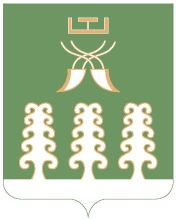 Администрация сельского поселенияСтаротумбагушевский сельсоветмуниципального районаШаранский районРеспублики Башкортостанул. Центральная, д.14 д. Старотумбагушево                             Шаранского района Республики Башкортостан, 452636Тел.(34769) 2-47-19, e-mail:sttumbs@yandex.ru,www.stumbagush.sharan-sovet.ru